Board Game RulesPut your game piece on the “START” space.Janken to decide who goes first. The winner starts and then the turns go clockwise (右巻き).Flip the coin and move the number of spaces. Heads: 1 space, Tails: 2 spaces.Ask the question or follow the instructions on the space you land on.Answer the question.Listen to your group members' answers. Try asking follow up questions! Ex: Why do you like ____? Why is ____ your favorite ○○○?Try to get to the “FINISH” space first!Directions: Ask your group members the question that you land on. When you answer, use full sentences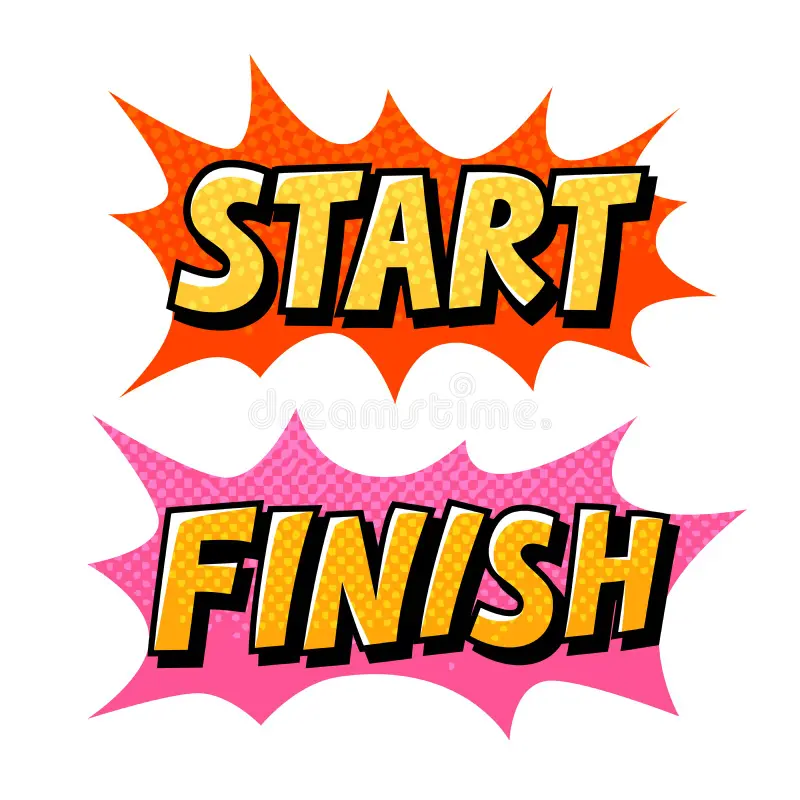 What is your favorite animal?What do you do in your free time?What is your favorite class / subject?What do you want to eat for dinner (晩御飯)?Where do you usually watch YouTube/movies?→↓←What is one of your hobbies?Go forward 1 space.↓Who is your favorite character?What kind of music do you like to listen to?Where do you usually study?Swap places with any player.What is your favorite food?Why do you like your hobby?(I like ○○○ because _________.)↓→What is your favorite Japanese word?How long have you been interested in your hobby?Where do you want to go for vacation?Go back 2 spaces.←What is your favorite thing to drink?Where do you usually read manga/books?↓←What club are you in? / What club do you want to join?Ask any new question.What instrument (楽器) do you want to learn how to play?Who is your favorite singer (歌い手)?How long have you been studying English?What is your least favorite food?MusicHobbies (趣味)TimeI like listening to ________ .One of my hobbies is ________ .                              Ex: …reading books.How long have you been ○○○?I like to listen to ________ .In my free time (自由時間・暇), I like to ________ .Ex: … read books.I have been -ing since I was ____ years old.I have been -ing for ____ years.___ years ago I started -ing.○○○ songs (歌い手 songs)   Ex:BlackPinkThe song named/called ○○○ (曲のタイトル)○○○ music (ジャンル)　Ex: K-pop/Rock…is listening to music. / …to listen to music.…is watching movies. / …to watch movies.I have been playing soccer since I was 7 years old.I have been playing soccer for 7 years.7 years ago, I started playing soccer.FavoriteLeast favoriteWantWhereMy favorite ○○○ is ________ .My favorite ○○○ are ________s .My least favorite ○○○ is ________ .I want to ________ .Where do you usually ○○○?I like ________ .      I dislike ________ .      I want to go to ________ .I usually/often ○○○ at ________ .The library/The mall/My room